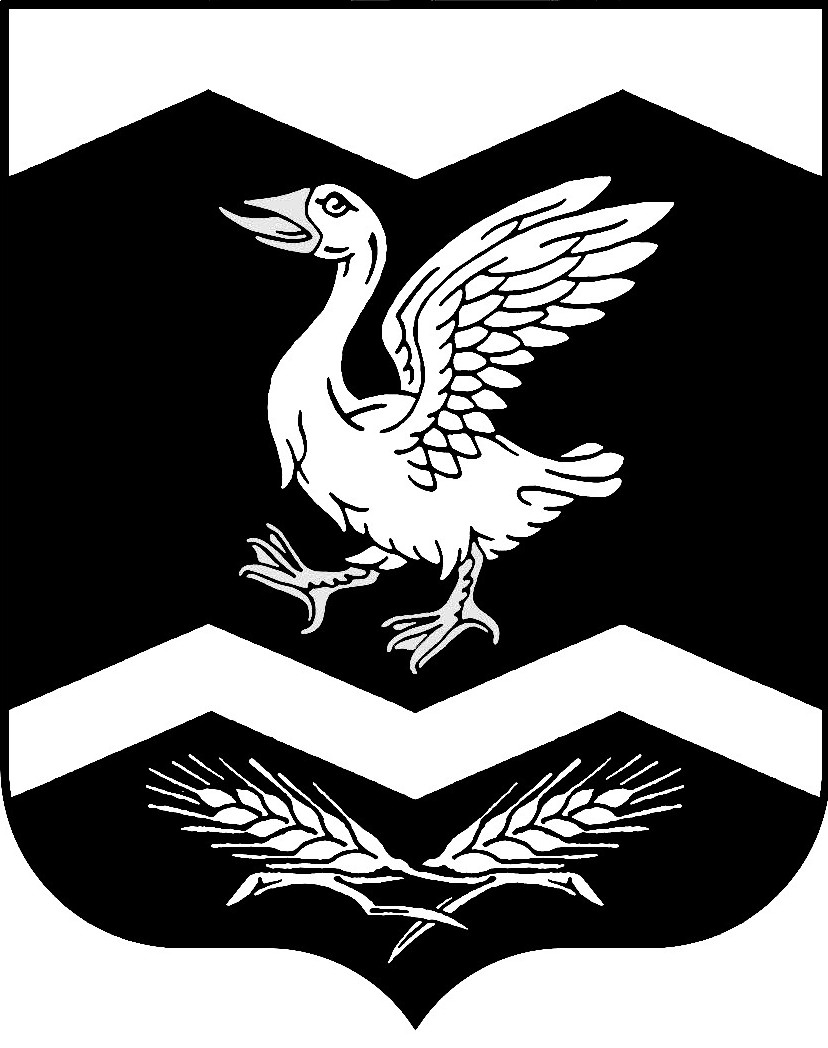 Курганская областьШадринский районКРАСНОМЫЛЬСКАЯ   СЕЛЬСКАЯ  ДУМАРЕШЕНИЕот " 27"  апреля  2016 года						                     №  53с. КрасномыльскоеО противопожарном состояниинаселенных пунктовКрасномыльского сельсоветав 2016 году          Заслушав доклад Косцова А. Г. «О противопожарном состоянии населенных пунктов Красномыльского сельсовета в 2016 году»,  Красномыльская сельская Дума – РЕШИЛА:        1. Информацию о противопожарном состоянии населенных пунктов Красномыльского сельсовета в 2016 году принять к сведению.       2. Депутатам Красномыльской сельской Думы провести беседы по противопожарной безопасности с населением на округах.Глава Красномыльского сельсовета:                                                  Г. А. Стародумова